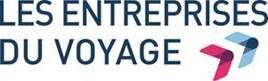 REPRESENTANT LEGAL Carte gratuite REMPLIR UN FORMULAIRE PAR PERSONNE EN LETTRES CAPITALES et A RETOURNER A : La Carte Les Entreprises du Voyage 	 	 	A l’attention de Nadia PAVESI-MONTMORY – Sce Adhérents- 15, avenue Carnot 75017 PARIS _________________________________________________________________________ Nom : ______________________________  Prénom : ___________________________  Société : ___________________________  Pour les agences Numéro d’Immatriculation : _____________  Adresse de la société :_____________________________________________________ _______________________________________________________________________ Tél. :_________________________________Fax :______________________________ E-mail : _________________________________________________________________ Fait à : _____________________________le ___________________________________ Nom et signature  	  	Cachet de l’entreprise du responsable de l'agence 	  N.B. Toute 1 ère demande non accompagnée d’une photo ne sera  pas traitée.      Carte réservée au personnel des adhérents Les Entreprises du Voyage à jour de cotisation 2023 